Приложение № 1. Техническое заданиеТЕХНИЧЕСКОЕ ЗАДАНИЕ на оказание услуг по поставке и монтажу подвесной потолочной системы для медицинского кабинетаПредмет договора: оказание услуг по поставке и монтажу подвесной потолочной системы для медицинского кабинета, расположенного на территории АО «ЩЛЗ»Характеристика и объем оказываемых услуг:Транспортные расходы: поставка Товара осуществляется силами и за счет Исполнителя путем доставки на склад Заказчика по адресу: г. Москва, г. Щербинка, ул. Первомайская, д. 6 (место поставки).Место (адрес) оказания услуг: поставка, монтаж медицинского потолка осуществляется по месту установки на территории сооружениях АО «ЩЛЗ», по адресу: г. Москва, г. Щербинка, ул. Первомайская, д. 6.Условия и срок (период, график) оказания услуг:Срок оказания услуг – с даты поступления авансового платежа до 11.10.2021г.Форма, сроки и порядок оплаты:Оплата услуг производится Заказчиком в безналичной форме путем перечисления денежных средств на расчетный счет Исполнителя в следующем порядке: Заказчик производит выплату авансового платежа Исполнителю в размере 50% (пятидесяти) процентов от стоимости оказания услуг в течение 5 (пяти) рабочих дней с даты подписания договора;Окончательный расчет в размере 50% (пятидесяти) процентов) – в течение 10 (десяти) рабочих дней с даты подписания Акта сдачи-приемки выполненных работ.Требования к подрядной организации:Исполнитель обеспечивает соблюдение своими работниками на объекте Заказчика требований техники безопасности, пожарной безопасности и мероприятий по охране окружающей среды. При использовании лестниц, стремянок и иных средств поднимания, необходимо наличие паспорта соответствия с указанием допустимой грузоподъемности.Монтаж потолочной системы должно проводиться персоналом, прошедшим обучение по охране труда, промышленной безопасности и иметь соответствующую должности квалификационную группу по электробезопасности. Документы, удостоверяющие прохождение вышеуказанных обучений и группы по электробезопасности, огневым работам и работам на высоте должны быть предъявлены до начала выполнения работ.Гарантии качества оказанных услуг:Гарантийный срок на подвесную потолочную систему составляет не менее 1 (одного) календарного года с даты подписания Акта сдачи-приемки выполненных работ.п/пНаименование товараОсновные технические и функциональные характеристики (потребительские свойства) товараЕд. изм.Ориентировочное количество(объем закупки)1ПанелиПотолочная подвесная система должна соответствовать номам СанПиН 2.1.3678-20.Потолок кассетного типа,- Металлические панели закрытого типа 600х600мм 
- Цвет RAL 9003.
Материалы, из которых изготовлены потолки, должны обеспечивать возможность проведения постоянной влажной очистки и дезинфекции. Элементы потолков должны быть гладкими, фиксированы без возможности сдвигания при уборке.м2 86,282ПодсистемаСтандартная подсистема в комплекте (несущий профиль, подвес с тягой, анкер-клин)
Профиль угловой пристеночный (длинна по фактическим замерам)шт.13Светильник Светодиодный, встраиваемый, заподлицо с потолком,
Габаритные размеры 600х600ммСветовой поток 3500Лм и болееЦветовая температура 5000-5200К Гарантийный срок 3 годаМатовое стеклошт.294Монтаж медицинского потолкаМонтаж осуществляется по установленной подрядной организацией технологии.услуга15План помещения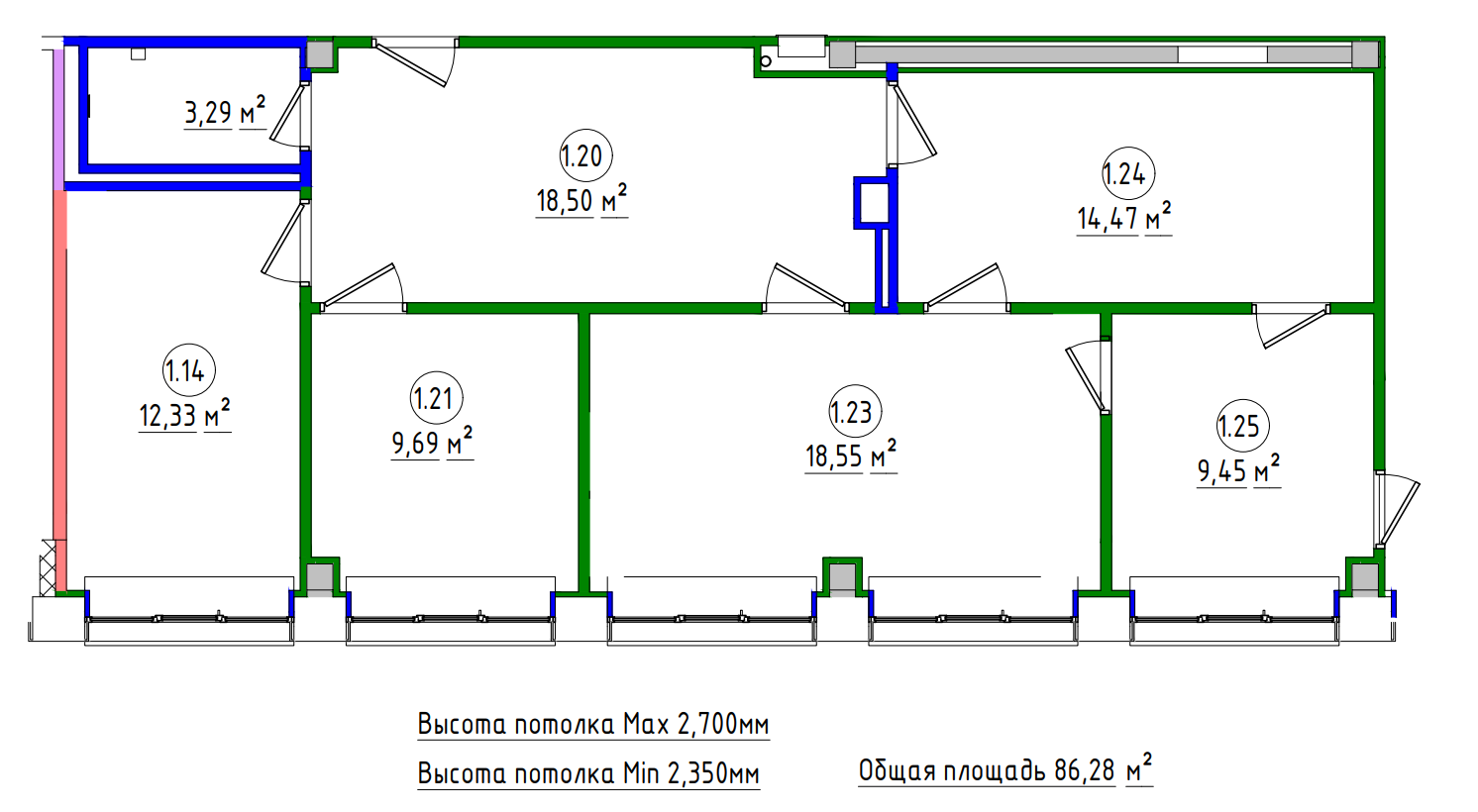 